INDICAÇÃO Nº 9304/2017Indica ao Poder Executivo Municipal a roçagem em torno da UBS Anália Salvador Dal Bello, no bairro São Fernando.Excelentíssimo Senhor Prefeito Municipal, Nos termos do Art. 108 do Regimento Interno desta Casa de Leis, dirijo-me a Vossa Excelência para sugerir que, por intermédio do Setor competente, seja executada a roçagem em torno da UBS Anália Salvador Dal Bello, no bairro São Fernando, neste município.Justificativa:Esta vereadora foi procurada por munícipes relatando a necessidade de roçagem no entorno da UBS, pois o mato alto faz com que o proporciona a proliferação de insetos e animais - fato este que prejudica a comunidade residente no bairro e imediações, já que o local é uma Unidade de Saúde.Plenário “Dr. Tancredo Neves”, em 15 de dezembro de 2017.Germina Dottori- Vereadora PV -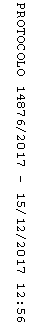 